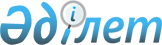 Об установлении публичного сервитутаПостановление акимата города Актобе Актюбинской области от 27 мая 2020 года № 2187. Зарегистрировано Департаментом юстиции Актюбинской области 29 мая 2020 года № 7138
      В соответствии со статьями 18, 69 Земельного Кодекса Республики Казахстан от 20 июня 2003 года, статьями 31, 37 Закона Республики Казахстан от 23 января 2001 года "О местном государственном управлении и самоуправлении в Республике Казахстан", акимат города Актобе ПОСТАНОВЛЯЕТ:
      1. Установить публичный сервитут на земельные участки общей площадью 19262 квадратных метров, в интересах государственного учреждения "Отдел финансов города Актобе", согласно приложению к настоящему постановлению.
      2. Государственному учреждению "Отдел земельных отношений, архитектуры и градостроительства города Актобе" в установленном законодательством порядке обеспечить:
      1) государственную регистрацию настоящего постановления в Департаменте юстиции Актюбинской области";
      2) размещение настоящего постановления на интернет-ресурсе акимата города Актобе, после его официального опубликования.
      Сноска. Пункт 2 с изменениями, внесенными постановлением акимата города Актобе Актюбинской области от 26.10.2020 № 4030 (вводится в действие по истечении десяти календарных дней после дня его первого официального опубликования).


      3. Контроль за исполнением настоящего постановления возложить на курирующего заместителя акима города Актобе.
      4. Настоящее постановление вводится в действие со дня его первого официального опубликования. Земельные участки на которые устанавливается публичный сервитут
					© 2012. РГП на ПХВ «Институт законодательства и правовой информации Республики Казахстан» Министерства юстиции Республики Казахстан
				
      Аким города Актобе 

А. Шахаров
Приложение к постановлению акимата от 27 мая 2020 года № 2187
№
Местонахождение земельного участка
Целевое назначение земельного участка
Общая площадь, гектар
кадастровый номер земельных участков
1
жилой массив Кенеса Нокина

района Алматы города Актобе
размещение подземного газопровода низкого давления
784
02-036-178-055; 02-036-178-059
2
жилой массив Кенеса Нокина

района Алматы города Актобе
размещение газорегуляторного пункта
24
02-036-178-059
3
жилой массив Кенеса Нокина

района Алматы города Актобе
размещение подземного газопровода высокого давления
122
02-036-178-055; 02-036-178-059
4
улица Заречная 1,2,3,

жилой массив Каргалы

района Алматы города Актобе
размещение подземного газопровода низкого давления
1004
02-036-141-074
5
жилой массив Ясный-2

района Алматы города Актобе
размещение и обслуживание подземного газопровода среднего давления
1022
02-036-153-459
6
жилой массив Ясный-2

района Алматы города Актобе
размещение и обслуживание подземного газопровода низкого давления
12734
02-036-153-106; 02-036-153-289;

02-036-153-168; 02-036-153-167;

02-036-153-148; 02-036-153-112;

02-036-153-434; 02-036-153-220;

02-036-153-386; 02-036-153-363;

02-036-153-287; 02-036-153-385;

02-036-153-331; 02-036-153-308;

02-036-153-241; 02-036-153-240;

02-036-153-239; 02-036-153-238;

02-036-153-389; 02-036-153-260;

02-036-153-233; 02-036-153-235;

02-036-153-236; 02-036-153-061;

02-036-153-360; 02-036-153-379;

02-036-153-368; 02-036-153-064;

02-036-153-392; 02-036-153-315;

02-036-153-329; 02-036-153-345;

02-036-153-367; 02-036-153-048;

02-036-153-045; 02-036-153-044;

02-036-153-043; 02-036-153-042;

02-036-153-041; 02-036-153-409;

02-036-153-055; 02-036-153-054;

02-036-154-053; 02-036-153-052;
7
в районе базы отдыха

"Green Land"

района Алматы города Актобе
размещение подземного газопровода среднего давления
3572
02-036-140-579; 02-036-116-437
Итого:
19262